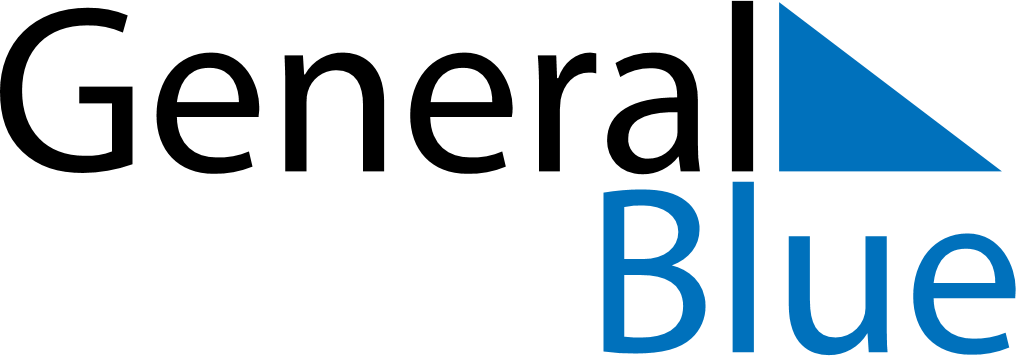 March 2024March 2024March 2024March 2024March 2024March 2024March 2024Ranua, Lapland, FinlandRanua, Lapland, FinlandRanua, Lapland, FinlandRanua, Lapland, FinlandRanua, Lapland, FinlandRanua, Lapland, FinlandRanua, Lapland, FinlandSundayMondayMondayTuesdayWednesdayThursdayFridaySaturday12Sunrise: 7:25 AMSunset: 5:26 PMDaylight: 10 hours and 0 minutes.Sunrise: 7:22 AMSunset: 5:29 PMDaylight: 10 hours and 7 minutes.34456789Sunrise: 7:18 AMSunset: 5:33 PMDaylight: 10 hours and 14 minutes.Sunrise: 7:14 AMSunset: 5:36 PMDaylight: 10 hours and 21 minutes.Sunrise: 7:14 AMSunset: 5:36 PMDaylight: 10 hours and 21 minutes.Sunrise: 7:10 AMSunset: 5:39 PMDaylight: 10 hours and 29 minutes.Sunrise: 7:07 AMSunset: 5:43 PMDaylight: 10 hours and 36 minutes.Sunrise: 7:03 AMSunset: 5:46 PMDaylight: 10 hours and 43 minutes.Sunrise: 6:59 AMSunset: 5:49 PMDaylight: 10 hours and 50 minutes.Sunrise: 6:55 AMSunset: 5:53 PMDaylight: 10 hours and 57 minutes.1011111213141516Sunrise: 6:51 AMSunset: 5:56 PMDaylight: 11 hours and 4 minutes.Sunrise: 6:48 AMSunset: 5:59 PMDaylight: 11 hours and 11 minutes.Sunrise: 6:48 AMSunset: 5:59 PMDaylight: 11 hours and 11 minutes.Sunrise: 6:44 AMSunset: 6:02 PMDaylight: 11 hours and 18 minutes.Sunrise: 6:40 AMSunset: 6:06 PMDaylight: 11 hours and 25 minutes.Sunrise: 6:36 AMSunset: 6:09 PMDaylight: 11 hours and 32 minutes.Sunrise: 6:32 AMSunset: 6:12 PMDaylight: 11 hours and 40 minutes.Sunrise: 6:28 AMSunset: 6:16 PMDaylight: 11 hours and 47 minutes.1718181920212223Sunrise: 6:25 AMSunset: 6:19 PMDaylight: 11 hours and 54 minutes.Sunrise: 6:21 AMSunset: 6:22 PMDaylight: 12 hours and 1 minute.Sunrise: 6:21 AMSunset: 6:22 PMDaylight: 12 hours and 1 minute.Sunrise: 6:17 AMSunset: 6:25 PMDaylight: 12 hours and 8 minutes.Sunrise: 6:13 AMSunset: 6:29 PMDaylight: 12 hours and 15 minutes.Sunrise: 6:09 AMSunset: 6:32 PMDaylight: 12 hours and 22 minutes.Sunrise: 6:05 AMSunset: 6:35 PMDaylight: 12 hours and 29 minutes.Sunrise: 6:02 AMSunset: 6:38 PMDaylight: 12 hours and 36 minutes.2425252627282930Sunrise: 5:58 AMSunset: 6:41 PMDaylight: 12 hours and 43 minutes.Sunrise: 5:54 AMSunset: 6:45 PMDaylight: 12 hours and 50 minutes.Sunrise: 5:54 AMSunset: 6:45 PMDaylight: 12 hours and 50 minutes.Sunrise: 5:50 AMSunset: 6:48 PMDaylight: 12 hours and 57 minutes.Sunrise: 5:46 AMSunset: 6:51 PMDaylight: 13 hours and 5 minutes.Sunrise: 5:42 AMSunset: 6:54 PMDaylight: 13 hours and 12 minutes.Sunrise: 5:38 AMSunset: 6:58 PMDaylight: 13 hours and 19 minutes.Sunrise: 5:35 AMSunset: 7:01 PMDaylight: 13 hours and 26 minutes.31Sunrise: 6:31 AMSunset: 8:04 PMDaylight: 13 hours and 33 minutes.